
AUSBILDER SCHMIDT
„Morgen ihr Luschen, Luschienen und Lurche!“


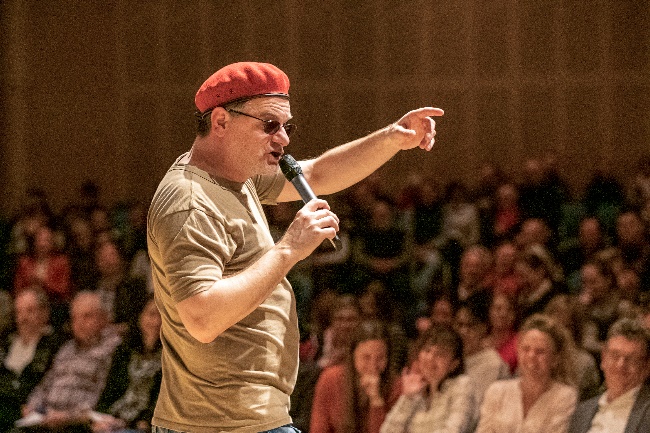 





www.Ausbilder-Schmidt-live.de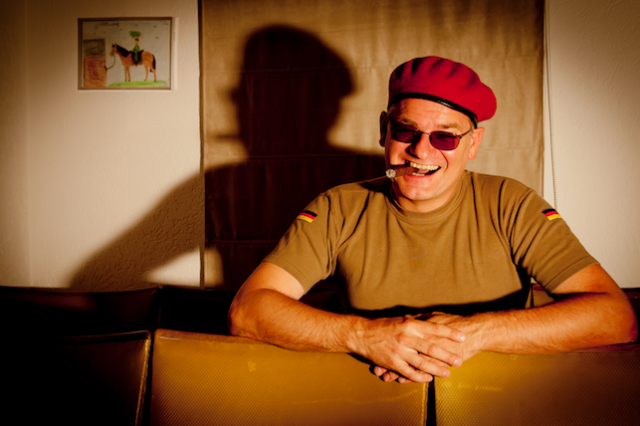 
Pressetext Ausbilder Schmidt,  „Morgen ihr Luschen, Luschienen und Lurche!“In seinem neuen Programm regt sich Ausbilder Schmidt köstlich über alle Alltagshindernisse auf – vor allem über sämtliche Luschen Luschienen (gesprochen wie Schlumpfine) und Lurche. Comedy mit hoher Gagdichte und jede Menge Publikumsaktionen und Parodien. Ja das ist des Ausbilders Mission: Anschiss für jeden, hat noch keinem geschadet. Jawoll ! Und immer ein großer Spaß, wenn Ausbilder Schmidt „aus der Rolle rausgeht“ und sich als Top-Ober-Lusche outet. Ja der arme Ausbilder Schmidt, früher zur guten alten Wehrpflicht war ihm fast jeder Soldat geistig überlegen: Studenten, Abiturienten und sonstige Wehrkraftzersetzer. Heute? Die Generation Kevin de Luxe kann leider gar nix. Selbst die Stiefel muss Ausbilder Schmidt seinen Rekruten morgens noch binden, nachdem er ihnen die Uniform rausgelegt hat und den Milchkaffee (aus Sojamilch) ans Feldbett gebracht hat. Wenn Ausbilder Schmidt früher mit seinen Männern ins Manöver zog, waren alle wieder pünktlich zum Morgenappell da. Heute? Die Hälfte der Rekruten verlaufen, verletzt, aufgegeben, Mama angerufen um ihn/sie/es abzuholen.Tolle 100 Minuten Comedyspass für Jeden. Ausbilder Schmidt mit über 100.000 verkauften CD´s, 8 erfolgreiche Liveproduktionen mit über 2500 Gastspiel-Auftritten im deutsch-sprachigen Raum, zahlreiche TV und Radioauftritte quer durch alle Sender, mit einem Buch (Handbuch für Luschen) und einem Kinofilm (Morgen Ihr Luschen) mit 5 Mio Zuschauern auf RTL und 4 Mio Klicks auf Youtube wird der Mann schon wissen was er tut: seine Mitmenschen auf liebenswerte Art anschnauzen….Ausbilder Schmidt, mehr LIVE-Comedy geht nicht ! Ausgezeichnet wurde er mit der "Spitzen Feder der Karnevalisten“ der KG Mülheim a. R., dem FFN Radio Award sowie dem Kulturpreis der Stadt Idar-Oberstein. Holger Müller, so der Name im richtigen Leben, ist nun schon seit 20 Jahren auf Bühnentour. Seit 2009 hat er auch ein eigenes Theater in Ostfriesland, das „sehr kleines Haus“ in Pilsum. Hier präsentiert er regelmäßig eigene Produktionen wie die „Lachbustour Ostfriesland“, das „kleine Weihnachtsvarieté Pilsum“ und den „Comedy Sommer“ mit vielen anderen Kollegen/Innen.Ebenso gibt Holger Müller Seminare für Comedians und Speaker aus dem Profibereich und entwickelt Live-Formate für Bühnen, Tourismus und digitale Events. www.ausbilder-schmidt-live.dewww.lachbustour.dewww.ostfrieslandlacht.deBühnenanweisung Ausbilder Schmidt„Morgen ihr Luschen, Luschienen und Lurche!“Lieber Veranstalter/Innen!Wir freuen uns sehr, bei Euch im Hause auftreten zu dürfen. Diese Bühnenanweisung ist fester Bestandteil des Vertrages. Sie soll eine optimale Vorbereitung darstellen und einen reibungslosen Ablauf des Auftritts ermöglichen.
Wenn Sie diesbezüglich Fragen haben, freuen wir uns über einen Anruf oder eine Email.Ansprechpartner für technische Absprachen oder bei Fragen zur Technikanweisung: Herr Holger Müller email: technikausbilderschmidt@t-online.de  0049 1733161053Ausbilder Schmidt reist ohne eigenen Techniker an!
Bühnengröße:	 min. 4,00 m x 3,00 m Ton: 	- Eine dem Saal angepasste PA
- Handmikrofon, ideal Funke
- Mikrofonständer (egal ob Stativ oder Teller)
- Einspieler von CDLicht:	- Bühne entsprechend gut ausgeleuchtet, etwas bunt und
  Hintergrund wäre super.Garderobe:	Raum zum Rückzug und zum Umziehen.Personal: 	mind. 1 Techniker für Ton & Licht, dieser sollte auch das Lichtpult und die Anlage gut kennen und diese am Abend auch bedienen.Allgemeines:- Ab Eintreffen des Künstlers muss ein mit allen Belangen des Hauses vertrauter Techniker
  mit Zugang zu allen Einrichtungen - anwesend sein.- Die Bühne wird vom Veranstalter in gereinigtem Zustand übergeben.- Parkplatz unmittelbar am Bühnenzugang für die Crew/Künstler  
- stilles Wasser, kleine Snacks, ABER bitte nicht übertreiben. In der Regel reichen 2 halbe belegte  
  Brötchen- falls möglich ein warmes Essen nach der Show- In der Regel trifft der Künstler ca. 1 Stunde vor Einlass vor OrtVielen Dank, wir freuen uns sehr auf ein tolles Gastspiel!Holger Müller
Bundesweite Radioauftritte: Dr. MegaHertz und Frequenzpolizist Ingo für div. Radiosender, unter anderem Radio NRW, „Ausbilder Schmidt“ für die „Gute Laune Tour“ von Antenne Bayern, Antenne Thüringen und für das „Comedy Manöver“ von Radio NRW. Radio FFN, Hit Radio FFH, Radio SAW, 104.6 RTL Berlins Hitradio, Antenne Bayern, SWR3 und Antenne Thüringen, SWR3 mehrfach Comedian der Woche2020
- Corona überlebt 
- Galas und Firmenevents über Zoom kreiert
- diverse Autokinoshows
- im Sommer „Lachbus ohne Bus im Garten“ !! Mixedshows im SEHR KLEINEN HAUS in Pilsum
- „SWR3 Clubcomedian der Woche“
- HIT-Radio Osterwelle
- Late-Night-Shopping – Kultur im Schaufenster Uelzen
- COMEDY CENTRAL Roast Batlle Berlin
2019
- Publikumspreis GAUKLERFESTIVAL Koblenz 
- Abendschau RBB
- RADIO NRW Comedy-Camp-Special
- Beginn Otto-Filmtouren bei Pilsum
- erster HEIMATABEND Mixedshow
2018
- Förderpreis für Kunst und Kultur der Stadt Idar-Oberstein 
- Premiere 8. Soloprogramm "Die Lusche im Mann"
- für die besondere Kombination aus seiner grandiosen Rolle des Ausbilder Schmidts und dem empfindsamen und humorvollen Holger Müller erhielt er den 5 Sterne Rednerpreis als außergewöhnlichster Redner 2018.
2017
- 30 igste Lachbustour Ostfriesland hintereinander ausverkauft
- Facebook-Seite erreicht 40.000 Fans
- „AUSBILDER SCHMIDT - der Film“ erreicht bei youtube über 4 Mio Klicks !
- AUSBILDER SCHMIDT youtube-Kanal geht an den Start
- Künstlerische Leitung des 5. Kleinkunstpreis Ostfriesland
- Konzept „Comedy-Brauereiführung mit AUSBILDER SCHMIDT“ hat Premiere
- Radio Comedy für SWR3 und HitRadio Berlin
2016
- Verleihung der „Spitzen Feder der Karnevalisten“ beim Prinzenball in der Stadthalle Mülheim.
- Beginn der Zusammenarbeit für Vorträge „Motivation ist nichts für Luschen“
- Premiere im ausverkauften „Cafe Hahn“ Koblenz mit „Weltfrieden…notfalls mit Gewalt“
- Künstlerische Leitung  4. Kleinkunstpreis Ostfriesland
- Start des Konzepts „Kneipentour“ für die Kirner Brauerei mit 20 Tourterminen
- Wiederholung Auftritt  Ausbilder Schmidt  bei RTL „Wer wird Millionär“
- 3. Wiederholung bei RTL  „AUSBILDER SCHMIDT - der Film“ erreicht wieder 1,0 Mio ! Zuschauer
2015
- Gründung des erfolgreichen LACHBUS Ostfriesland - Abfahrt in Greetsiel (ab Start ausverkauft!)
- Tournee durch die Schweiz mit dem MAGIC COMEDY FESTIVAL von Peter Löhmann
- Radio NRW Comedy Camp Tour mit Jürgern Bangert
- HIT-Radio FFH
- Weiterführung des nun 3. Kleinkunstpreises Ostfriesland in Pilsum, Emden, Leer und Aurich
- Beginn mit Auftritten in der Karnevalssession im Kölner und Düsseldorfer Raum
2014
- Zusammnerabeit mit der Agentur Alaaaf für den Karneval rund um Kölle
- „THE JOKING DEAD – sie sind tot aber brauchen das Geld” Projekt mit den 
   Kollegen Horst Fyrguth und Heinz Gröning Premiere am 25.9.2014
- Auftritt beim CROSSLAUF - LazRgt 31 Berlin
2013
- Autor der „Kölner Lachexpedition“ Premiere 14.9.2013
- Künstlerischer Leiter und örtlicher Veranstalter des „Ostfriesenpreises“
- Premiere 6. Soloprogra,, „SCHLECHTEN MENSCHEN GEHT ES IMMER GUT“ am 26.9.2013 im    Cafe Hahn Koblenz
- SAT 1 Frühstücksfernsehen
- SWR-Fernsehen "Expedition ins Nahtal"
- MDR "Hier ab Vier"
2012
- Sport 1 „Der Mobilat Fantalk“
- RTL2 „krass“, Fun Club
- NightWash – Der Sommer Club im Tanzbrunnen
- JVA Köln Auftritt „Happy Birthday du Lusche !“
- N-Joy Radio Festival in der CD Kaserne Celle
2011
- Premiere 5. Solopropgramm „Happy Birthday du Lusche!“ 22. u. 23.9.2011 CAFE HAHN in Koblenz
- RTL2 mehrfach im Fun Club zu sehen 
- eigene App fürs iPhone
- regelmäßige Radiospots auf SWR3
- NDR Comedy Contest als Co-Moderator
- 1,4 Mio Zuschauer bei der Ausstrahlung des Kinofilms „Ausbilder Schmidt – der Film“ im TV
- NightWash EinsFestival
2010 
- 4. Live-CD „Zum Brüllen komisch“
- Sport 1, „Heimspiel“ 
- RTL 2, Fun Club 
- RTL 2, Solo „Zum Brüllen komisch“ 
- SWR Mainz, Fröhlicher Weinberg 
- Bundeswehr TV, „Satirischer Wochenrückblick“ 
- Truppenbesuch in Afghanistan
2009
- 23. April 09 Filmstart Kinofilm „Ausbilder Schmidt – der Film“ in den deutschen Kinos
- WDR „Funkhaus“
- Premiere neues und 4. Soloprogramm 13.11.2009  CAPITOL Mannheim
- Strongman-Run Berichterstattung bundesweit
- DVD erscheint von der „Bunker-Show“ SAT1
- ZDF-Dokumentation im Infokanal MoJo  „Der Schmidt im Müller“
- Sat1-Comedy „Die Bunkershow“ 
- Comedy-Central „NightWash“
- SWR3 Latenight mit Pierre Krause 
- WDR, Stratmanns 
- Gründung seines eigenen Theaters „Das Ganz Kleine Haus“ in Pilsum
- Lehrtätigkeit bei der Köln-Comedy-Schule
2008
- 1.2.08 VÖ der 3. CD „Drecksack“ bei WortArt
- Comedy Central „NightWash-Special „ – 30 Minuten Ausbilder Schmidt Stand Up
- SWR3-Latenight 
- Strongman-Run Berichterstattung bundesweit
- Vox "Wissenshunger"
- SWR 3 „Spass aus Mainz“
- Sat 1 comedy "Die Bunkershow" 
- SWR STUDIO-BRETT’L
2007
Kinofilmdreh „Ausbilder Schmidt – der Film“ Produktion: Hofmann & Voges,
in den Kinos am 23. April 2009.
- „Dr. Stratmann“ WDR
- SAT1 „17.30 h live“
- DSF Reportage SEAT 2007
- neues Programm Solo „Er kam, sah und brüllte“ ab 9.11.07 Premiere Mannheim
2006
- „NightWash“ Comedy Central
- „TV-Total“ ProSieben mehrmals
- „WECK UP“ Sat 1  /  - SAT1 „Blitz“ mehrmals
- „KÖLNER TREFF „ WDR  /  - Hessen Studio Live HR
- RBB „Kleinkunstfestival bei Didi Hallervorden“
- seit 2006 „HANDBUCH FÜR LUSCHEN – vom Weichei zum Mann“ im Lappan Verlag
2005
- „THE DOME” RTL2  /  - “TV Total” Pro7  /  - ”RED NOSE DAY” Pro7
- NightWash WDR  /  - “17” VIVA TV  /  - ”KIKA” Kinderkanal
- „Wer Zuletzt lacht“ SAT1  /  - “Volle Kanne Susanne“ ZDF
- “Kleinkunstfestival“ 3SAT
- seit 2005 aktuelle und 2. CD "Blümchensex" Sony/BMG.
2004
●  WOK WM mit Stefan Raab PRO 7, 
● „Happy Friday“ SAT 1   /  ● „NightWash“ ARD   /  ● „Rent a Pocher“ PRO 7 
●  Besuch im „Big Brother“ Haus RTL 2
Der Ausbilder tourt  2004 und 2005 mit seinem Comedy Rekruten,  Gröning und  unter dem Decknamen „Ausbilder Schmidt Show“ durch Deutschland
2003
Preise: Radio FFN Comedy Award „RADIO STAR” und den Nachwuchsförderpreis, Koblenz
● mehrmals bei TV Total PRO 7 und bei der WOK WM dabei.
● 2. Platz Comedy Cup RTL, ZDF Comedy Championship.
- Wanderpreis “Arsch mit Ohren“ der Stadt Koblenz Förderverein Kultur
Die Radio Comedy läuft auf Hochtouren. Bereits viele Radiosender lassen täglich den Ausbilder  übers Radio brüllen: Radio FFN, Radio FFH, Radio SAW, RTL Berlin, Antenne Bayern und Antenne Thüringen.
2002
● Staffel Nightwash, die Kultcomedy Sendung auf dem WDR. Immer Sonntags WDR um 24.00 Uhr.
●  SAT1  "Hart und Heftig" von/mit Jürgen von der Lippe. "...Ausbilder Schmidt ist der letzte Held der Nation..." (Jürgen von der Lippe). 
● Stadtführung durch die Kölner Altstadt im Rahmen des Köln Comedy Festivals .
● SAT1 Sendung "Wer zuletzt lacht".
- 1. CD „Morgen Ihr Luschen“ Sony/BMG
AUSBILDER SCHMIDT VITA